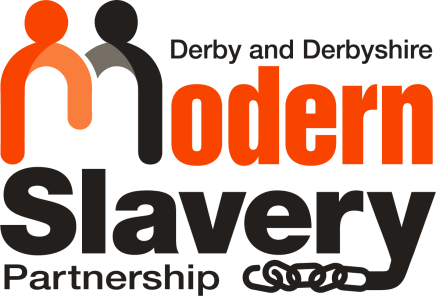 Modern Slavery and Human Trafficking Intelligence FormPlease complete the details and email this form to: AEIU@derbyshire.police.ukPlease note the MSHTU email box / telephone number is only monitored during office hoursHours: Monday – Friday: Office HoursTelephone No: 0300 122 8057National contacts:MODERN SLAVERY HELPLINE:08000 121 700CRIMESTOPPERS: 0800 555 111National contacts:MODERN SLAVERY HELPLINE:08000 121 700CRIMESTOPPERS: 0800 555 111National contacts:MODERN SLAVERY HELPLINE:08000 121 700CRIMESTOPPERS: 0800 555 111National contacts:MODERN SLAVERY HELPLINE:08000 121 700CRIMESTOPPERS: 0800 555 111National contacts:MODERN SLAVERY HELPLINE:08000 121 700CRIMESTOPPERS: 0800 555 111Guidance on Completing the Modern Slavery and Human Trafficking Intelligence FormAdultsThis intelligence form offers a multi-agency system of sharing information with Derbyshire Police to aid in keeping potential victims of Modern Slavery and Human Trafficking safe.This form should be used to provide details of concerns about any ADULT person(s) who poses a risk to those vulnerable to exploitation or any location where person(s) are at risk.  The form should be used primarily to share information about the person(s) or place(s) that poses a risk of modern slavery.  The information can also include low level soft ‘whisperings’ and ‘gut feelings’, something that does not sit well with you or your co-workers but has nowhere else to go.   If maybe that it is a lack of what is being said that raises your concerns or suspicions.   Please note this form is only to be used for intelligence that does not require an immediate response.  If you believe someone to be in immediate danger, please ensure you dial the Police emergency number on 999.DISCLAIMER - Please note, where appropriate, completion of this intelligence form does not replace your duty to complete an MS1 Form.ChildrenIf the information is regarding a child then please complete an Operation Liberty form, see the Derby and Derbyshire Safeguarding Children procedures, document library following the web link https://derbyshirescbs.proceduresonline.com/docs_library.html  The completed Operation Liberty form should be sent to the Police Referral Unit at RiskandReferralUnit@Derbyshire.PNN.Police.UKPlease note, the Operation Liberty Form is not a referral form to Childrens Social Care.  If you believe there are serious / complex needs or child protection concerns, you must make a referral to Children’s Social Care as per Derby and Derbyshire Safeguarding Childrens procedures see https://derbyshirescbs.proceduresonline.com/contents.html.  If the child is already known to Social Care you must also send a copy to their Social Worker or Multi Agency Team Worker.  For an explanation of the different forms of exploitation please visit:  https://www.modernslaveryhelpline.org/about/spot-the-signs Guidance on Completing the Modern Slavery and Human Trafficking Intelligence FormAdultsThis intelligence form offers a multi-agency system of sharing information with Derbyshire Police to aid in keeping potential victims of Modern Slavery and Human Trafficking safe.This form should be used to provide details of concerns about any ADULT person(s) who poses a risk to those vulnerable to exploitation or any location where person(s) are at risk.  The form should be used primarily to share information about the person(s) or place(s) that poses a risk of modern slavery.  The information can also include low level soft ‘whisperings’ and ‘gut feelings’, something that does not sit well with you or your co-workers but has nowhere else to go.   If maybe that it is a lack of what is being said that raises your concerns or suspicions.   Please note this form is only to be used for intelligence that does not require an immediate response.  If you believe someone to be in immediate danger, please ensure you dial the Police emergency number on 999.DISCLAIMER - Please note, where appropriate, completion of this intelligence form does not replace your duty to complete an MS1 Form.ChildrenIf the information is regarding a child then please complete an Operation Liberty form, see the Derby and Derbyshire Safeguarding Children procedures, document library following the web link https://derbyshirescbs.proceduresonline.com/docs_library.html  The completed Operation Liberty form should be sent to the Police Referral Unit at RiskandReferralUnit@Derbyshire.PNN.Police.UKPlease note, the Operation Liberty Form is not a referral form to Childrens Social Care.  If you believe there are serious / complex needs or child protection concerns, you must make a referral to Children’s Social Care as per Derby and Derbyshire Safeguarding Childrens procedures see https://derbyshirescbs.proceduresonline.com/contents.html.  If the child is already known to Social Care you must also send a copy to their Social Worker or Multi Agency Team Worker.  For an explanation of the different forms of exploitation please visit:  https://www.modernslaveryhelpline.org/about/spot-the-signs Guidance on Completing the Modern Slavery and Human Trafficking Intelligence FormAdultsThis intelligence form offers a multi-agency system of sharing information with Derbyshire Police to aid in keeping potential victims of Modern Slavery and Human Trafficking safe.This form should be used to provide details of concerns about any ADULT person(s) who poses a risk to those vulnerable to exploitation or any location where person(s) are at risk.  The form should be used primarily to share information about the person(s) or place(s) that poses a risk of modern slavery.  The information can also include low level soft ‘whisperings’ and ‘gut feelings’, something that does not sit well with you or your co-workers but has nowhere else to go.   If maybe that it is a lack of what is being said that raises your concerns or suspicions.   Please note this form is only to be used for intelligence that does not require an immediate response.  If you believe someone to be in immediate danger, please ensure you dial the Police emergency number on 999.DISCLAIMER - Please note, where appropriate, completion of this intelligence form does not replace your duty to complete an MS1 Form.ChildrenIf the information is regarding a child then please complete an Operation Liberty form, see the Derby and Derbyshire Safeguarding Children procedures, document library following the web link https://derbyshirescbs.proceduresonline.com/docs_library.html  The completed Operation Liberty form should be sent to the Police Referral Unit at RiskandReferralUnit@Derbyshire.PNN.Police.UKPlease note, the Operation Liberty Form is not a referral form to Childrens Social Care.  If you believe there are serious / complex needs or child protection concerns, you must make a referral to Children’s Social Care as per Derby and Derbyshire Safeguarding Childrens procedures see https://derbyshirescbs.proceduresonline.com/contents.html.  If the child is already known to Social Care you must also send a copy to their Social Worker or Multi Agency Team Worker.  For an explanation of the different forms of exploitation please visit:  https://www.modernslaveryhelpline.org/about/spot-the-signs Guidance on Completing the Modern Slavery and Human Trafficking Intelligence FormAdultsThis intelligence form offers a multi-agency system of sharing information with Derbyshire Police to aid in keeping potential victims of Modern Slavery and Human Trafficking safe.This form should be used to provide details of concerns about any ADULT person(s) who poses a risk to those vulnerable to exploitation or any location where person(s) are at risk.  The form should be used primarily to share information about the person(s) or place(s) that poses a risk of modern slavery.  The information can also include low level soft ‘whisperings’ and ‘gut feelings’, something that does not sit well with you or your co-workers but has nowhere else to go.   If maybe that it is a lack of what is being said that raises your concerns or suspicions.   Please note this form is only to be used for intelligence that does not require an immediate response.  If you believe someone to be in immediate danger, please ensure you dial the Police emergency number on 999.DISCLAIMER - Please note, where appropriate, completion of this intelligence form does not replace your duty to complete an MS1 Form.ChildrenIf the information is regarding a child then please complete an Operation Liberty form, see the Derby and Derbyshire Safeguarding Children procedures, document library following the web link https://derbyshirescbs.proceduresonline.com/docs_library.html  The completed Operation Liberty form should be sent to the Police Referral Unit at RiskandReferralUnit@Derbyshire.PNN.Police.UKPlease note, the Operation Liberty Form is not a referral form to Childrens Social Care.  If you believe there are serious / complex needs or child protection concerns, you must make a referral to Children’s Social Care as per Derby and Derbyshire Safeguarding Childrens procedures see https://derbyshirescbs.proceduresonline.com/contents.html.  If the child is already known to Social Care you must also send a copy to their Social Worker or Multi Agency Team Worker.  For an explanation of the different forms of exploitation please visit:  https://www.modernslaveryhelpline.org/about/spot-the-signs Guidance on Completing the Modern Slavery and Human Trafficking Intelligence FormAdultsThis intelligence form offers a multi-agency system of sharing information with Derbyshire Police to aid in keeping potential victims of Modern Slavery and Human Trafficking safe.This form should be used to provide details of concerns about any ADULT person(s) who poses a risk to those vulnerable to exploitation or any location where person(s) are at risk.  The form should be used primarily to share information about the person(s) or place(s) that poses a risk of modern slavery.  The information can also include low level soft ‘whisperings’ and ‘gut feelings’, something that does not sit well with you or your co-workers but has nowhere else to go.   If maybe that it is a lack of what is being said that raises your concerns or suspicions.   Please note this form is only to be used for intelligence that does not require an immediate response.  If you believe someone to be in immediate danger, please ensure you dial the Police emergency number on 999.DISCLAIMER - Please note, where appropriate, completion of this intelligence form does not replace your duty to complete an MS1 Form.ChildrenIf the information is regarding a child then please complete an Operation Liberty form, see the Derby and Derbyshire Safeguarding Children procedures, document library following the web link https://derbyshirescbs.proceduresonline.com/docs_library.html  The completed Operation Liberty form should be sent to the Police Referral Unit at RiskandReferralUnit@Derbyshire.PNN.Police.UKPlease note, the Operation Liberty Form is not a referral form to Childrens Social Care.  If you believe there are serious / complex needs or child protection concerns, you must make a referral to Children’s Social Care as per Derby and Derbyshire Safeguarding Childrens procedures see https://derbyshirescbs.proceduresonline.com/contents.html.  If the child is already known to Social Care you must also send a copy to their Social Worker or Multi Agency Team Worker.  For an explanation of the different forms of exploitation please visit:  https://www.modernslaveryhelpline.org/about/spot-the-signs Guidance on Completing the Modern Slavery and Human Trafficking Intelligence FormAdultsThis intelligence form offers a multi-agency system of sharing information with Derbyshire Police to aid in keeping potential victims of Modern Slavery and Human Trafficking safe.This form should be used to provide details of concerns about any ADULT person(s) who poses a risk to those vulnerable to exploitation or any location where person(s) are at risk.  The form should be used primarily to share information about the person(s) or place(s) that poses a risk of modern slavery.  The information can also include low level soft ‘whisperings’ and ‘gut feelings’, something that does not sit well with you or your co-workers but has nowhere else to go.   If maybe that it is a lack of what is being said that raises your concerns or suspicions.   Please note this form is only to be used for intelligence that does not require an immediate response.  If you believe someone to be in immediate danger, please ensure you dial the Police emergency number on 999.DISCLAIMER - Please note, where appropriate, completion of this intelligence form does not replace your duty to complete an MS1 Form.ChildrenIf the information is regarding a child then please complete an Operation Liberty form, see the Derby and Derbyshire Safeguarding Children procedures, document library following the web link https://derbyshirescbs.proceduresonline.com/docs_library.html  The completed Operation Liberty form should be sent to the Police Referral Unit at RiskandReferralUnit@Derbyshire.PNN.Police.UKPlease note, the Operation Liberty Form is not a referral form to Childrens Social Care.  If you believe there are serious / complex needs or child protection concerns, you must make a referral to Children’s Social Care as per Derby and Derbyshire Safeguarding Childrens procedures see https://derbyshirescbs.proceduresonline.com/contents.html.  If the child is already known to Social Care you must also send a copy to their Social Worker or Multi Agency Team Worker.  For an explanation of the different forms of exploitation please visit:  https://www.modernslaveryhelpline.org/about/spot-the-signs Details of person providing the intelligence:Details of person providing the intelligence:Details of person providing the intelligence:Details of person providing the intelligence:Details of person providing the intelligence:Details of person providing the intelligence:Forename:Surname:Surname:Surname:Surname:Surname:Contact No / Email:Job Title / Organisation:Job Title / Organisation:Job Title / Organisation:Job Title / Organisation:Job Title / Organisation:Is this intelligence on behalf of a third party?Is this intelligence on behalf of a third party?YesNoWitness Details (if known)Witness Details (if known)Witness Details (if known)Witness Details (if known)Witness Details (if known)Witness Details (if known)Would they be willing to engage with the Police?Would they be willing to engage with the Police?YesNoWhat action, if any, has been taken by you at the time of completing this form?What action, if any, has been taken by you at the time of completing this form?What action, if any, has been taken by you at the time of completing this form?What action, if any, has been taken by you at the time of completing this form?What action, if any, has been taken by you at the time of completing this form?What action, if any, has been taken by you at the time of completing this form?Please provide details:Please provide details:Please provide details:Please provide details:Please provide details:Please provide details:Signature:Date:Date:Date:Date:Date:Details of suspected Modern Slavery:Details of suspected Modern Slavery:Details of suspected Modern Slavery:In this section please provide a detailed description about specific events / incidents.  Include as much detail as possible and, where known, provide names, descriptions, locations, vehicle, addresses and any apparent risks.  Detail your concerns and what specifically has occurred in order to prompt this intelligence referral.Details of suspected Modern Slavery continued…In this section please provide a detailed description about specific events / incidents.  Include as much detail as possible and, where known, provide names, descriptions, locations, vehicle, addresses and any apparent risks.  Detail your concerns and what specifically has occurred in order to prompt this intelligence referral.Details of suspected Modern Slavery continued…In this section please provide a detailed description about specific events / incidents.  Include as much detail as possible and, where known, provide names, descriptions, locations, vehicle, addresses and any apparent risks.  Detail your concerns and what specifically has occurred in order to prompt this intelligence referral.Details of suspected Modern Slavery continued…Alleged offender (s)NameAlleged offender (s)DOBAlleged offender (s)Vehicle (s)Alleged offender (s)Place of WorkDetails of potential victim concerned about:Details of potential victim concerned about:Forename:Surname:DOB / Place of Birth:Gender:Birthplace:Nationality:Languages spoken:Next of kin Contact No / Email:GP Details (if known)Home address:Home address:Victim Welfare – Where information is available, please complete the sections belowVictim Welfare – Where information is available, please complete the sections belowVictim Welfare – Where information is available, please complete the sections belowVictim Welfare – Where information is available, please complete the sections belowVictim Welfare – Where information is available, please complete the sections belowIs the Potential Victim aware of this referral?Is the Potential Victim aware of this referral?Is the Potential Victim aware of this referral?Is the Potential Victim aware of this referral?If yes, provide details where knownHave safeguarding referrals been made and shared with other agencies?Have safeguarding referrals been made and shared with other agencies?Have safeguarding referrals been made and shared with other agencies?Have safeguarding referrals been made and shared with other agencies?If yes, provide details where knownDoes the potential victim have a person they can trust who they can turn to for support?Does the potential victim have a person they can trust who they can turn to for support?Does the potential victim have a person they can trust who they can turn to for support?Does the potential victim have a person they can trust who they can turn to for support?If yes, provide details where knownWhere is the potential victim now?Where is the potential victim now?Where is the potential victim now?Where is the potential victim now?If yes, provide details where knownIs the potential victim safe?Is the potential victim safe?Is the potential victim safe?Is the potential victim safe?If yes, provide details where knownDo they have a safe contact number?Do they have a safe contact number?Do they have a safe contact number?Do they have a safe contact number?If yes, provide details where knownDoes the victim have any care and support needs?Does the victim have any care and support needs?Does the victim have any care and support needs?Does the victim have any care and support needs?If yes, provide details where knownIs the potential victim known to a GP and on any medication? Is the potential victim known to a GP and on any medication? Is the potential victim known to a GP and on any medication? Is the potential victim known to a GP and on any medication? If yes, provide details where knownIs the potential victim dependant on any substances?(e.g. drugs / alcoholIs the potential victim dependant on any substances?(e.g. drugs / alcoholIs the potential victim dependant on any substances?(e.g. drugs / alcoholIs the potential victim dependant on any substances?(e.g. drugs / alcoholIf yes, provide details where knownHow long has the suspected exploitation been going on?How long has the suspected exploitation been going on?How long has the suspected exploitation been going on?How long has the suspected exploitation been going on?If yes, provide details where knownAre there any other vulnerable adults or children at this address?Are there any other vulnerable adults or children at this address?Are there any other vulnerable adults or children at this address?Are there any other vulnerable adults or children at this address?If yes, provide details where knownYesNoIf yes, provide details where known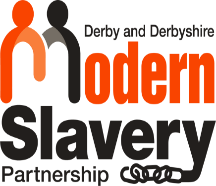 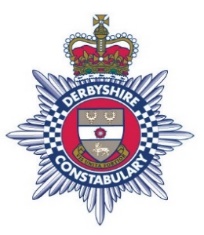 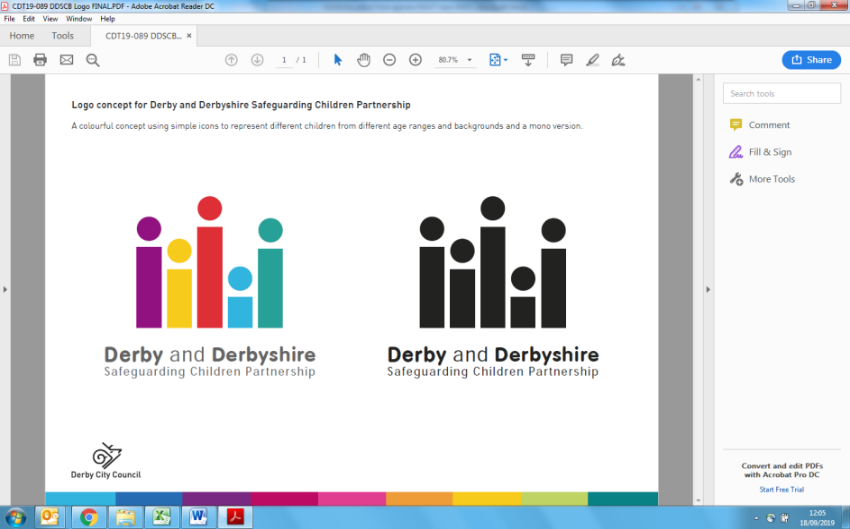 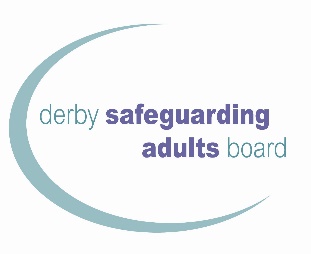 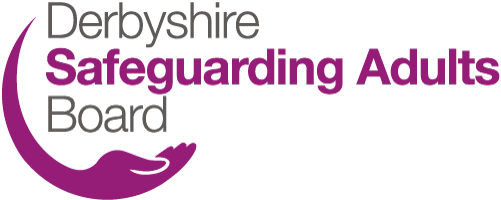 